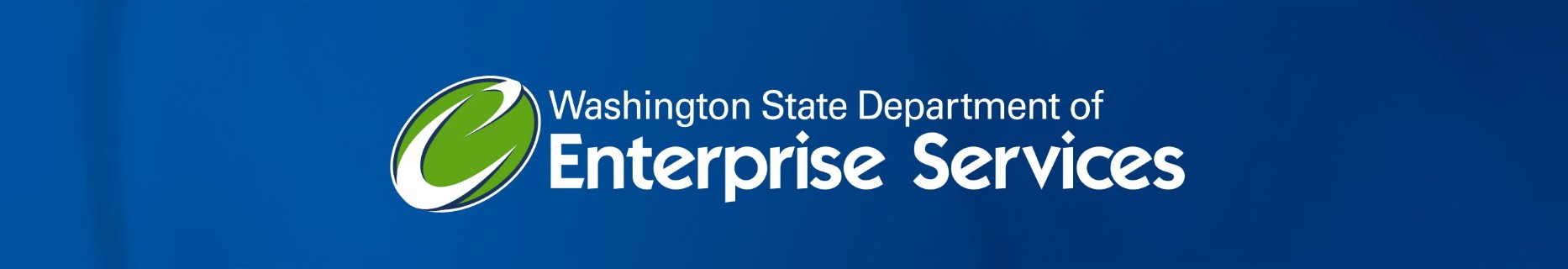 Meeting Summary – Legislative Campus Modernization (LCM) Stakeholder Meeting #12Meeting date: August 25, 2022 at 3:15 p.m. via ZoomAttendees: Anneliese Irby, DES, Clarissa Easton, DES, Ginny Streeter, DES, Tamara Hayes, DES, Ann Larson, DES, Ariel Birtley, DES, Ashley Howard, DES, Anne Knight, Sarah Bannister, Bill Frare, DES, Bob Jacobs, Brent Chapman, DES, Christopher Ferguson, DES, Christine Traber, Cynthia Barrett, DES, Debbie Ramos, Eilean Davis, Holly Davies, Holly Gadbaw J.A. (only initials given), James Crandall, John Lyons, DES, Jeff Landrie, Kim Jorgenson, Kris Tucker, Leonard Bauer, Linda Kent, DES, Lisa Bono, Lorie Hewitt, Marni Heffron, Marygrace Goddu, Michael Petty, DES, Nick Clesi, Paul Campos, Kevin Pierce, Rachel Newmann, Colleen Rust, Ruth Baleiko, Sarian Scott, Sharon Case, Sidney Hunt DES, Sue Hedrick, Wanda Hedrick, Valerie Hammett, Washington Trust (Chris)Presenters:Clarissa Easton, AIA, LCM Project DirectorSidney Hunt, Modular/Pritchard and O’Brien Project ManagerAriel Birtley, Newhouse Project ManagerChristine Traber, AIA, Miller HullRuth Baleiko, FAIA, Miller HullMark Tilbe, Landscape Architect, Murase AssociatesMeeting Agenda90-day look aheadUpcoming decisionsSEPA environmental review updateUpdates on Legislative Modular Building, Newhouse Replacement Project and Pritchard and O’Brien ProjectStakeholder questions and commentsMeeting OverviewClarissa Easton shared the LCM schedule for the next 90 days (details included in meeting presentation posted along with this document).Clarissa also presented a high-level overview of decisions to be made before the next Stakeholder meeting. They include: Consensus on Newhouse exterior elevations. Decisions on ways salvaged materials will be integrated into the design of Newhouse.Update on the ArtsWA Newhouse artist selection and tentative timeline.SEPA environmental review updateLegislative Modular Building SEPA 14-day public review and comment period ended on Monday, Aug. 22, 2022. We received some comments from the Department of Ecology and are in the process of reviewing and responding to those comments. The LCM Non-Project SEPA environmental review was released on Friday, Aug. 19, 2022. The 30-day comment period will end on Sept. 19, 2022.The Newhouse SEPA environmental review will be released on Friday, Sept. 2, 2022 triggering the 14-day public review and comment period.  Clarissa Easton shared an update on the newly formed Landscape Review Panel which recently held its first meeting. More details, including the names of those on the review panel will be shared in the coming weeks.Sidney Hunt provided an update on the Legislative Modular Building that included progress photos and an update on the construction schedule and plans for use over the next 6-8 years.Sidney provided a progress report on the Pritchard and O’Brien Project.  Negotiations continue with DLR Group and we are on track for a September kickoff for Program Validation. After interviews with three firms, the team chose BNBuilders out of Seattle as the GC/CM for this project.Christine Traber and Ruth Baleiko from Miller Hull provided a progress report on the Newhouse Replacement Project which included updated floorplans and new architectural renderings of the outside of the building.Landscape Architect Mark Tilbe with Murase gave an in-depth overview of current landscape plans and the team’s continued efforts to incorporate stakeholder feedback and tie into the Olmstead plan.Both Clarissa and DES parking manager Michael Petty shared updates on the impact of LCM on campus parking. View the meeting presentation here [LINK].DES asked stakeholders to provide any initial thoughts, concerns and ideas. The group discussed:Stakeholders thanked the parking team and their attention to some longstanding parking issues but did ask for more information on how cars will get into the parking lot for Pritchard after the project is complete. Stakeholders also shared concerns regarding parking on the south side of Newhouse and would like more information on this.Stakeholders asked for an update on the Press House structures.  At this time, we know that both houses cannot be relocated.  It is just too expensive. The LCM team will be sharing more information on the Press Houses in the coming weeks as plans are solidified. There were several questions regarding the closing of Water Street.  In the Non-Project SEPA checklist, it references the temporary closure of Water Street, but in other documents it says this will be permanent.  Stakeholders asked for clarification. Bill Frare shared that the plan is to eventually close Water Street permanently, but we do not have a timeline on this yet and it will be after the completion of the Pritchard and O’Brien renovations.Stakeholders were very encouraged to see the progress on the design of the outside of the building. The stakeholders are looking forward to learning more about the Landscape Review Panel and are hoping for an opportunity to meet with them. The team is looking at future dates for the Panel to meet with Stakeholders.  Clarissa also extended an invitation for Anne Knight to be on the Peer Review Panel, which she accepted.SEPA checklist – Several individuals had questions around the SEPA process. Specifically, what is, and is not included in the Non-Project SEPA checklist and what is meant by the term “Global.” Global means the entire LCM project.  Non-Project addresses the cumulative environmental impacts, and then each project specific SEPA checklist focuses on the contracts associated with those specific projects. Questions were asked regarding what will be on each floor of Newhouse.  The team from Miller Hull shared detailed floor plans that outline what will be included on each floor. Useful links for additional information Legislative Campus Modernization webpageLCM public meetings webpageIrving R. Newhouse webpageJoel M. Pritchard Library webpageLCM SEPA checklist review webpageContact informationPlease email DESLCM@des.wa.gov with any questions or comments